Supplementary Online ContenteTable 1.  European Network for the Study of Adrenal Tumors staging system.eFigure 1. Sensitivity analysis 1, overall survival with 2:1 matchingeFigure 2. Sensitivity analysis 1, local recurrence-free survival with 2:1 matchingeFigure 3. Sensitivity analysis 1, all recurrence-free survival with 2:1 matchingeTable 2. Sensitivity analysis 2, sample characteristics of Immortal Time Bias AnalysiseFigure 4. Sensitivity analysis 2, overall survival with immortal time biaseFigure 5. Sensitivity analysis 2, local recurrence-free survival with immortal time biaseFigure 6. Sensitivity analysis 2, all recurrence-free survival with immortal time biaseTable 3. Sensitivity analysis 3, sample characteristics of sensitivity analysis matching by initial stageeFigure 7. Sensitivity analysis 3, overall survival with comparison with initial stage matched at diagnosiseFigure 8. Sensitivity analysis 3, local recurrence-free survival with initial stage matched at diagnosiseFigure 9. Sensitivity analysis 3, all recurrence-free survival with iniital stage matched at diagnosiseTable 1: ENSAT stagingeFigure 1: Sensitivity analysis 1, overall survival with 2:1 matchingOverall survival of adrenocortical carcinoma patients treated with or without adjuvant radiotherapy, sensitivity analysis matching one adjuvant radiotherapy case to up to two control cases where possible. 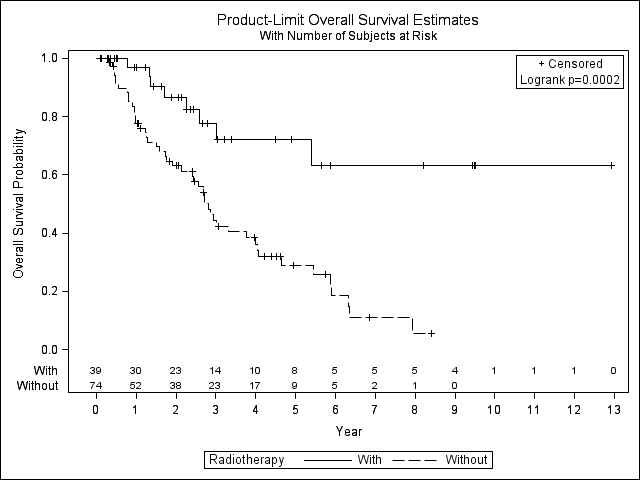 eFigure 2: Sensitivity analysis 1, local recurrence-free survival with 2:1 matchingLocal recurrence-free survival of adrenocortical carcinoma patients treated with or without adjuvant radiotherapy, sensitivity analysis matching one adjuvant radiotherapy case to up to two control cases where possible. 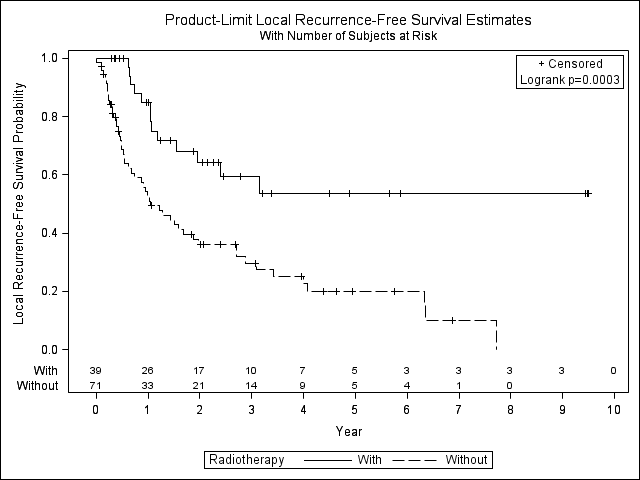 eFigure 3: Sensitivity analysis 1, all recurrence-free survival with 2:1 matchingAll recurrence-free survival of adrenocortical carcinoma patients treated with or without adjuvant radiotherapy, sensitivity analysis matching one adjuvant radiotherapy case to up to two control cases where possible. 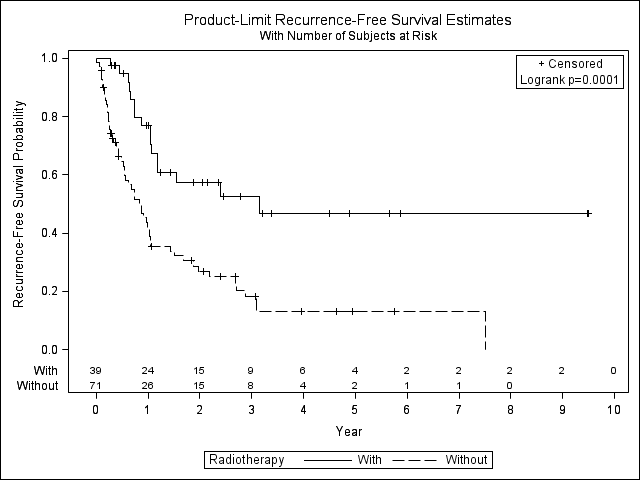 eTable 2: Sensitivity analysis 2, sample characteristics of Immortal Time Bias AnalysisSample characteristics of immortal time bias analysis.eFigure 4: Sensitivity analysis 2, overall survival with immortal time biasThe overall survival distribution for cases and controls was significantly different (log-rank p = 0.0029).  The 5-year survival estimate for patients with RT was 72.1%, 95% CI: 49.2 – 86.0 and for patients without was 37.1%, 95% CI: 19.8 – 54.6.  If we use a cox proportional hazard models, adjusting for any mitotane use, then the hazards ratio is 2.98, 95% CI: 1.33 – 6.68, p = 0.0082.eFigure 5: Sensitivity analysis 2, local recurrence-free survival with immortal time biasThe local recurrence-free survival distribution for significantly higher cases then controls (log-rank p-value 0.0075).  The 5-year survival estimate for patients with RT was 53.5%, 95% CI: 32.2 – 70.8 and for patients without was 26.6%, 95% CI: 12.1 – 43.6.  If we use a cox proportional hazard models, adjusting for any mitotane use, the hazards ratio is 2.29, 95% CI: 1.17 – 4.46, p = 0.0154.eFigure 6: Sensitivity analysis 2, all recurrence-free survival with immortal time biasThe recurrence-free survival distribution for significantly higher cases then controls (log-rank p-value 0.0059).  The 5-year survival estimate for patients with RT was 46.7%, 95% CI: 26.9 – 64.3 and for patients without was 19.7%, 95% CI: 7.5 – 36.2.  If we use a cox proportional hazard models, adjusting for any mitotane use, the hazards ratio is 2.15, 95% CI: 1.16 – 3.99, p = 0.0153.eTable 3: Sensitivity analysis 3, sample characteristics of sensitivity analysis matching by initial stageeFigure 7: Sensitivity analysis 3, overall survival with comparison with initial stage matched at diagnosisThe overall survival distribution for cases and controls was significantly different (log-rank p = 0.0054).  The 5-year survival estimate for patients with RT was 72.1%, 95% CI: 49.2 – 86.0 and for patients without was 28.1%, 95% CI: 6.9 – 54.6.  If we use a cox proportional hazard models, adjusting for any mitotane use, then the hazards ratio is 3.23, 95% CI: 1.37 – 7.63, p = 0.008.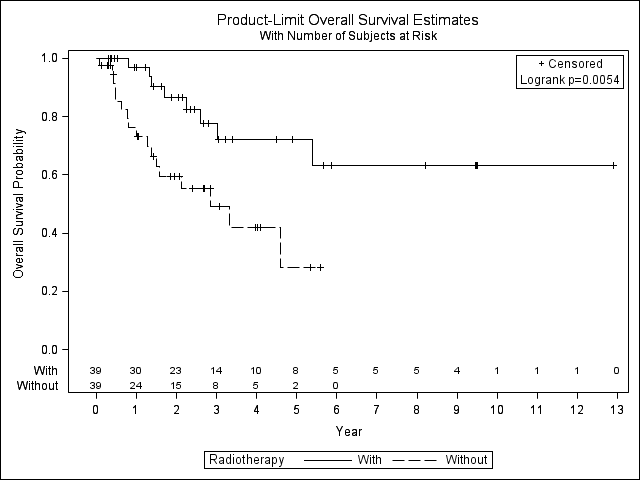 eFigure 8: Sensitivity analysis 3, local recurrence-free survival with initial stage matched at diagnosisThe local recurrence-free survival distribution was significantly higher for cases than controls (log-rank p-value 0.0024).  The 5-year local recurrence-free survival estimate for patients with RT was 53.5%, 95% CI: 32.2 – 70.8 and for patients without was 21.1%, 95% CI: 1.9 – 54.1.  If we use a cox proportional hazard models, adjusting adjusting for any mitotane use, the hazards ratio is 2.19, 95% CI: 1.09–4.42, p = 0.028.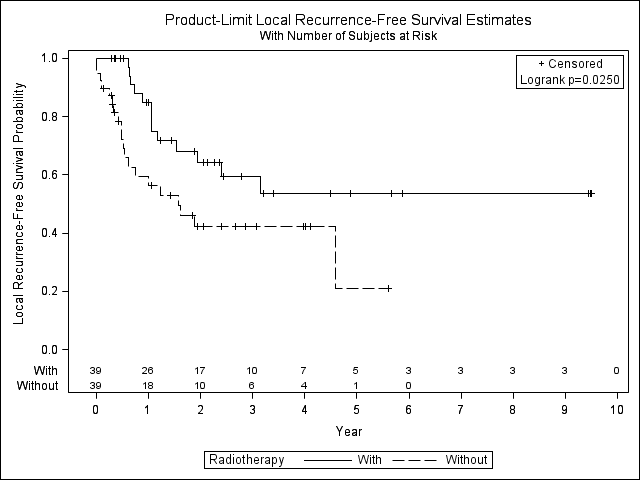 eFigure 9: Sensitivity analysis 3, all recurrence-free survival with iniital stage matched at diagnosisThe recurrence-free survival distribution was higher, but not significantly, for cases than controls (log-rank p-value 0.128).  The 5-year survival estimate for patients with RT was 46.7%, 95% CI: 26.9 – 64.3 and for patients without was 22.0%, 95% CI: 2.0 – 55.9.  If we use a cox proportional hazard models, adjusting for any mitotane use, the hazards ratio is 1.68, 95% CI: 0.86 – 3.28, p = 0.127.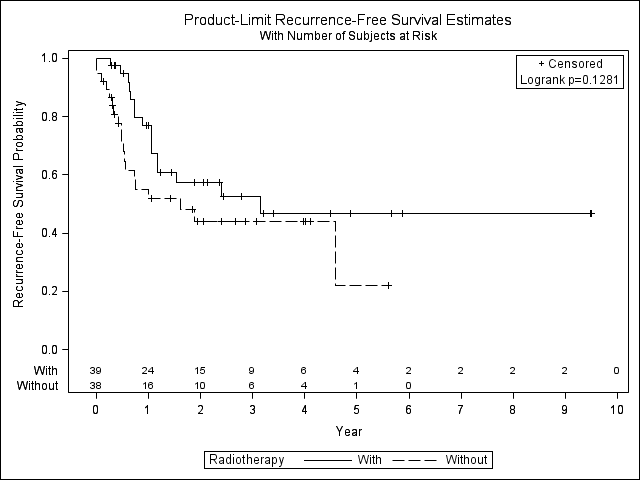 European Network for the Study of Adrenal Tumors staging systemEuropean Network for the Study of Adrenal Tumors staging systemStageTNMIT1 N0 M0IIT2 N0 M0IIIT1-2 N1 M0
T3-4 N0-1 M0IVany M1No radiation therapyRadiation therapyp-value(N=39)(N=39)p-valueSex: N (%)Males19 (48.7)18 (46.2)0.808a,cFemales20 (51.3)21 (53.9)Age in years:44.9 (18 – 69)47.1 (13 – 74)0.699b,cMean (Min. – Max.)44.9 (18 – 69)47.1 (13 – 74)0.699b,cDisease stageI2 (5.1)2 (5.7)0.795a,cII15 (38.5)16 (41.0)III21 (53.9)18 (44.9)IV1 (2.6)3 (7.7)Mitotane UseYes28 (71.8)30 (76.9)0.617aNo11 (28.2)9 (23.1)Tumor GradeLow7 (18.0)10 (25.6)0.317a,cHigh32 (82.0)29 (74.4)Tumor Size (cm):11.7 (4.1 – 23.0)10.4 (0.6 – 22.5)0.077bMean (Min. – Max., cm)11.7 (4.1 – 23.0)10.4 (0.6 – 22.5)0.077bHormone production (any)No19 (48.7)19 (48.7)0.158aYes20 (51.3)20 (51.3)Not reported05 (12.8)Cortisol productionNo26 (66.7)21 (53.9)0.156aYes13 (33.3)13 (33.3)Not reported05 (12.8)Surgical MarginsNegative24 (61.5)30 (76.9)0.428a,cPositive7 (18.0)5 (12.8)Not reported8 (20.5)4 (10.3)aMcNemar’s test of dependent proportion or Bowker’s test of symmetry.aMcNemar’s test of dependent proportion or Bowker’s test of symmetry.aMcNemar’s test of dependent proportion or Bowker’s test of symmetry.aMcNemar’s test of dependent proportion or Bowker’s test of symmetry.bPaired t-test.bPaired t-test.bPaired t-test.bPaired t-test.cAccounted for in the model calculating the propensity weights for adjuvant radiotherapy.cAccounted for in the model calculating the propensity weights for adjuvant radiotherapy.cAccounted for in the model calculating the propensity weights for adjuvant radiotherapy.cAccounted for in the model calculating the propensity weights for adjuvant radiotherapy.No radiation therapy(N=39)Radiation therapy(N=39)P-valueSex: N (%)	Males18 (46.2)18 (46.2)1a,c	Females21 (53.9)21 (53.9)Age in years:Mean (Min. – Max.)45.6 (18 – 80)47.1 (13 – 74)0.527b,cDisease stage	I2 (5.1) 2 (5.1)0.809a,c	II16 (41.0)16 (41.0)	III15 (38.5)18 (46.2)	IV6 (15.4)3 (7.7)Mitotane Use	Yes29 (74.4)30 (76.9)0.782a	No10 (25.6)9 (23.1)Tumor Grade	Low12 (30.8)10 (25.6)0.317a,c	High27 (69.2)29 (74.4)Size in cm:Mean (Min. – Max.)12.1 (4.1 – 20.0)10.4 (0.6 – 22.5)0.065bHormone production (any)	Yes19 (48.7)15 (38.5)0.152a	No20 (51.3)19 (48.7)	Not reported0 5 (12.8)Cortisol production	Yes13 (33.3%)13 (33.3)0.152a	No26 (66.7)21 (53.9)	Not reported05 (12.8)Surgical Margins	Negative31 (79.5)30 (76.9)0.343a,c	Positive2 (5.1)5 (12.8)	Not reported6 (15.4)4 (10.3)aMcNemar’s test of dependent proportion or Bowker’s test of symmetry.bPaired t-test.cAccounted for in the model calculating the propensity weights for adjuvant radiotherapy.aMcNemar’s test of dependent proportion or Bowker’s test of symmetry.bPaired t-test.cAccounted for in the model calculating the propensity weights for adjuvant radiotherapy.aMcNemar’s test of dependent proportion or Bowker’s test of symmetry.bPaired t-test.cAccounted for in the model calculating the propensity weights for adjuvant radiotherapy.aMcNemar’s test of dependent proportion or Bowker’s test of symmetry.bPaired t-test.cAccounted for in the model calculating the propensity weights for adjuvant radiotherapy.